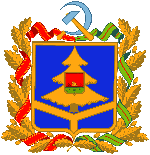 ГОСУДАРСТВЕННАЯ ИНСПЕКЦИЯ ПО НАДЗОРУЗА ТЕХНИЧЕСКИМ СОСТОЯНИЕМ САМОХОДНЫХ МАШИНИ ДРУГИХ ВИДОВ ТЕХНИКИ, АТТРАКЦИОНОВ БРЯНСКОЙ ОБЛАСТИПРИКАЗ №31от 19 мая 2022 года						             г. БрянскОб утверждении формы уведомленийВ целях обеспечения безопасности для жизни и здоровья людей, сохранности имущества, охраны окружающей природной среды на территории Брянской области.ПРИКАЗЫВАЮ:1. Утвердить форму уведомления о недопустимости нарушения обязательных требований законодательства Российской Федерации о безопасной эксплуатации самоходных машин и других видов техники и прицепов к ним, правил, стандартов, технических норм и иных требований нормативных документов (Приложение1). 2. Утвердить форму уведомления о недопустимости нарушения обязательных требований законодательства Российской Федерации о безопасности эксплуатации аттракционов (Приложение2).3. Разместить (опубликовать) настоящий приказ в информационно -телекоммуникационной сети «Интернет» по электронному адресу: http://www. igtn32.ru.4. Контроль за выполнением настоящего приказа оставляю за собой.Главный специалист 1 разряда				                         А.Ю. АверинаПриложение №1 к приказу инспекции гостехнадзора Брянской областиот 19.05.2022 № 31 Уведомлениео недопустимости нарушения обязательных требований законодательства Российской Федерации о безопасной эксплуатации самоходных машин и других видов техники и прицепов к ним, правил, стандартов, технических норм и иных требований нормативных документов.          Адрес(юридический/фактический) __________________________________________________________________________________________________________________________________________________________________________________________________________________________Информируем, что основными причинами совершения дорожно-транспортных происшествий является непрохождение технического осмотра самоходных машин и других видов техники и прицепов к ним (далее - техника). Одновременно информируем, что водитель техники обязан иметь при себе: свидетельство о прохождении ТО, удостоверение тракториста – машиниста (тракториста) соответствующей категории, регистрационные документы транспортного средства, страховой полис обязательного страхования гражданской ответственности владельцев транспортного средства.В целях обеспечения безопасности для жизни и здоровья людей, сохранности имущества, охраны окружающей природной среды предлагаю провести дополнительные инструктажи с водителями и лицами, осуществляющими выпуск на линию техники о недопустимости нарушения обязательных требований законодательства Российской Федерации о безопасной эксплуатации самоходных машин и других видов техники и прицепов к ним, правил, стандартов, технических норм и иных требований нормативных документов при эксплуатации технически неисправной техники, а также без документов, предусмотренных законодательством Российской Федерации. Обеспечить соответствие технического состояния и конструкции эксплуатируемой техники установленным требованиям безопасности, в том числе организовать линейный контроль за соблюдением работающими на Вас водителями Правил дорожного движения. Организовать своевременное предоставление техники на технический осмотр.Уведомление вручил: _________________________________________________                                                          (должность, Ф.И.О.) «____» _____________202__ г.      Уведомление получил: _________ __________________________________________                                                                                  (ФИО, подпись)                                     «____» _____________202___ г.      Приложение №2 к приказу инспекции гостехнадзора Брянской областиот 19.05.2022 № 31 Уведомлениео недопустимости нарушения обязательных требований законодательства Российской Федерации о безопасной эксплуатации аттракционов.Адрес(юридический/фактический) __________________________________________________________________________________________________________________________________________________________________________________________________________________________Информируем, о принятых нормативно-правовых актах регламентирующих безопасную эксплуатацию аттракционов, а также о необходимости обязательной регистрации аттракционов в целях обеспечения безопасности для жизни и здоровья людей, сохранности имущества, охраны окружающей природной среды. Одновременно сообщаем, что в соответствии с постановлением Правительства Российской Федерации от 30 декабря 2019 года №1939 «Об утверждении Правил государственной регистрации аттракционов» и Технического регламента Евразийского экономического союза «О безопасности аттракционов» аттракционы подлежат регистрации со степенью потенциального биомеханического риска RB-1, RB-2, RB-3.За несоблюдение правил размещения, регистрации и эксплуатации аттракционов предусмотрена административная ответственность в соответствии с КоАП РФ.Уведомление вручил: _________________________________________________                                                          (должность, Ф.И.О.) «____» _____________202__ г.       Уведомление получил: _________ __________________________________________                                                                                  (ФИО, подпись)                                     «____» _____________202___ г.      Начальник инспекции гостехнадзораБрянской области   В.В. Филиппов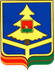 ГОСУДАРСТВЕННАЯ ИНСПЕКЦИЯ ПО НАДЗОРУЗА ТЕХНИЧЕСКИМ СОСТОЯНИЕМ САМОХОДНЫХ МАШИНИ ДРУГИХ ВИДОВ ТЕХНИКИ, АТТРАКЦИОНОВ БРЯНСКОЙ ОБЛАСТИ241050, г. Брянск, ул. Трудовая, 1тел. 66-24-18, 64-91-46; тел./факс: 64-91-37; http://www. igtn32.ru; e-mail: mail@igtn32.ruИНН/КПП 3234048966/325701001Юридическое лицо (индивидуальный предприниматель) __________________________________________________________________________________________________________________ГОСУДАРСТВЕННАЯ ИНСПЕКЦИЯ ПО НАДЗОРУЗА ТЕХНИЧЕСКИМ СОСТОЯНИЕМ САМОХОДНЫХ МАШИНИ ДРУГИХ ВИДОВ ТЕХНИКИ, АТТРАКЦИОНОВ БРЯНСКОЙ ОБЛАСТИ241050, г. Брянск, ул. Трудовая, 1тел. 66-24-18, 64-91-46; тел./факс: 64-91-37; http://www. igtn32.ru; e-mail: mail@igtn32.ruИНН/КПП 3234048966/325701001Юридическое лицо (индивидуальный предприниматель) __________________________________________________________________________________________________________________